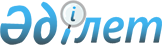 О признании утратившим силу постановления акимата Бескарагайского района от 17 марта 2017 года № 84 "Об утверждении Методики оценки деятельности административных государственных служащих корпуса "Б" государственного учреждения "Аппарат акима Бескарагайского района", исполнительных органов, финансируемых из местного бюджета"Постановление Бескарагайского районного акимата Восточно-Казахстанской области от 29 мая 2018 года № 150. Зарегистрировано Управлением юстиции Бескарагайского района Департамента юстиции Восточно-Казахстанской области 12 июня 2018 года № 5-7-128
      Примечание РЦПИ.

      В тексте документа сохранена пунктуация и орфография оригинала.
      В соответствии с пунктом 2 статьи 31 Закона Республики Казахстан от 23 января 2001 года "О местном государственном управлении и самоуправлении в Республики Казахстан", подпунктом 4) пункта 2 статьи 46 Закона Республики Казахстан от 6 апреля 2016 года "О правовых актах", акимат Бескарагайского района ПОСТАНОВЛЯЕТ:
      1. Признать утратившим силу постановление акимата Бескарагайского района от 17 марта 2017 года № 84 "Об утверждении Методики оценки деятельности административных государственных служащих корпуса "Б" государственного учреждения "Аппарат акима Бескарагайского района", исполнительных органов, финансируемых из местного бюджета" (зарегистрировано в Реестре государственной регистрации нормативных правовых актов за номером 4960, опубликовано в Эталонном контрольном банке нормативных правовых актов Республики Казахстан в электронном виде 28 апреля 2017 года).
      2. Настоящее постановление вводится в действие по истечении десяти календарных дней после дня его первого официального опубликования.
					© 2012. РГП на ПХВ «Институт законодательства и правовой информации Республики Казахстан» Министерства юстиции Республики Казахстан
				
      Аким Бескарагайского района 

Д. Батырбаев
